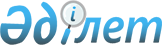 Павлодар қаласы әкімдігінің 2005 жылғы 8 қыркүйектегі "Павлодар қаласындағы үгіт материалдары ілінетін орындарды белгілеу туралы" № 968/16 қаулысына өзгерістер енгізу туралы
					
			Күшін жойған
			
			
		
					Павлодар облысы Павлодар қалалық әкімдігінің 2014 жылғы 09 маусымдағы № 764/6 қаулысы. Павлодар облысының Әділет департаментінде 2014 жылғы 24 маусымда № 3857 болып тіркелді. Күші жойылды - Павлодар облысы Павлодар қалалық әкімдігінің 2015 жылғы 10 наурыздағы N 275/5 (алғашқы ресми жарияланған күнінен кейін қолданысқа енгізіледі) қаулысымен      Ескерту. Күші жойылды - Павлодар облысы Павлодар қалалық әкімдігінің 10.03.2015 N 275/5 (алғашқы ресми жарияланған күнінен кейін қолданысқа енгізіледі) қаулысымен.

      Қазақстан Республикасының 1995 жылғы 28 қыркүйектегі "Қазақстан Республикасындағы сайлау туралы" Конституциялық Заңының 28-бабы 6-тармағына және Қазақстан Республикасының 2001 жылғы 23 қаңтардағы "Қазақстан Республикасындағы жергілікті мемлекеттік басқару және өзін–өзі басқару туралы"Заңының 31-бабы 2-тармағына сәйкес Павлодар қаласының әкімдігі ҚАУЛЫ ЕТЕДІ:

      1.  Павлодар қаласы әкімдігінің 2005 жылғы 8 қыркүйектегі "Павлодар қаласындағы үгіт материалдары ілінетін орындарды белгілеу туралы" (Нормативтік құқықтық актілердің мемлекеттік тіркеу Тізілімінде № 12-1-26 тіркелген, 2005 жылғы 19 қыркүйектегі № 32 "Версия", 2005 жылғы 27 қыркүйектегі № 109 "Сарыарқа Самалы" газеттерінде жарияланған) № 968/16 қаулысына мынадай өзгерістер енгізілсін:
      көрсетілген қала әкімдігі қаулысының 4-тармағындағы "А. М. Қанафина" сөздері "Е. И. Иманслямға" сөздеріне ауыстырылсын;

      көрсетілген қала әкімдігі қаулысының қосымшасы осы қаулының қосымшасына сәйкес жаңа редакцияда жазылсын.

      2.  Осы қаулы алғаш рет ресми жарияланғаннан кейін 10 (он) күнтізбелік күн өткен соң қолданысқа енгізіледі.
      3.  Осы қаулының орындалуын бақылау Павлодар қаласы әкімінің орынбасары Е. И. Иманслямға жүктелсін.


 Павлодар қаласындағы үгіт материалдары
ілінетін орындарының тізбесі
					© 2012. Қазақстан Республикасы Әділет министрлігінің «Қазақстан Республикасының Заңнама және құқықтық ақпарат институты» ШЖҚ РМК
				
      Павлодар қаласының әкімі

Б. Бақауов

      КЕЛІСІЛДІ:

      Павлодар қалалық аумақтық

      сайлау комиссиясының төрағасы

С. Юрьев

      2014 жылғы "9" маусым
Павлодар қаласы әкімдігінің
2014 жылғы "09" маусымдағы
№ 764/6 қаулысына
қосымша№ р/с

Ілу орны

Дана саны

1

2

3

Павлодар қаласы

Павлодар қаласы

Павлодар қаласы

1

Айманов көшесі, 28 үйдің жанындағы стенд (соңғы автобус аялдамасы)

1

2

Торайғыров көшесі, 28 үйдің жанындағы стенд (автобус аялдамасында)

1

3

Мир көшесі, 17 үйдің жанындағы стенд

1

4

Ленин көшесі, 8 үйдің жанындағы стенд

1

5

академик Сәтбаев көшесі, 30, 32 үйлердің арасындағы стенд (автобус аялдамасының жанында)

1

6

Айманов көшесі, 44 үйдің жанындағы стенд (автобус аялдамасында)

1

7

Лесозавод кенті, ШЖҚ "№ 3 Павлодар қалалық ауруханасы" КМК жанындағы стенд (автобус аялдамасында)

1

8

Торайғыров көшесі, 67 ("Музыкалық колледж" автобус аялдамасы жанындағы стенд)

1

9

Лермонтов көшесі, 86 ("Уют" дүкені жанындағы стенд)

1

10

Торайғыров көшесі, 64 ("Халық банкі" акционерлік қоғамы Павлодар облыстық филиалының (бұдан әрі - АҚ ПОФ) ғимараты жанындағы стенд)

1

11

1 Май – Торайғыров, 56 көшелерінің бұрышы, ("Барыс" сауда орталығының жанындағы стенд)

1

12

академик Сәтбаев көшесі, 35 ("Счастье" дүкені" автобус аялдамасындағы стенд)

1

13

Кутузов көшесі, 26 ("Юбилейный" сауда үйінің жанындағы стенд)

1

14

Кутузов көшесі, 69 ("Гүлдер" дүкені алдындағы алаңдағы стенд)

1

15

Толстой көшесі, 84 – Кутузов көшесінің бұрышындағы стенд

1

16

вокзал жанындағы алаңдағы стенд

1

17

Павлов көшесі, ("Телецентр" автобус аялдамасындағы стенд)

1

18

Суворов көшесі, 2 – Кутузов көшесінің бұрышы (жәрмеңке алаңындағы стенд)

1

19

Қамзин көшесі, 58 ("Қазпочта" АҚ ПОФ ғимараты жанындағы стенд)

1

20

Естай көшесінің 99, 101 үйлердің арасындағы стенд

1

21

Российская көшесі, 16 ("Павлодар қаласының тұрғын үй-коммуналдық шаруашылық, жолаушылар көлігі және автомобиль жолдары бөлімі" ММ № 4 тұрғын үй шаруашылығы секторының ғимараты жанындағы стенд)

1

22

Щедрин көшесі, 30/2 – Украинская көшесі, 101 бұрышы ("Халық банкі" АҚ ПОФ ғимараты жанындағы стенд)

1

23

Комсомольская көшесі, 101 ("Городок" дүкенінің жанындағы стенд)

1

24

Суворов көшесі, 27 ("Восточный" базарының жанындағы стенд)

1

25

Целинная көшесі, 91, 93 - Щедрин көшесінің бұрышы ("Голливуд" дүкенінің жанындағы стенд)

1

26

Қамзин көшесі, 3 ("Көтерме сауда орталығы" дүкені жанындағы стенд)

1

27

Суворов көшесі, 11 ("Арте Вида" жиһаз фабрикасының жанындағы стенд)

1

28

Академик Шөкин көшесі, 31 – 1 Май көшесі бұрышындағы стенд

1

29

Естай көшесі, 40 ("Халық банкі" АҚ ПОФ ғимараты жанындағы стенд)

1

30

1 Май көшесі, 288 ("Асыл" базары жанындағы стенд)

1

31

академик Сәтбаев көшесі, 63 ("Орталық әмбебап дүкені" автобус аялдамасындағы стендтер)

2

32

Исиналиев көшесі, 6 (Бейсен Ахметов атындағы Павлодар педагогикалық колледжі ғимаратының жанындағы стенд)

1

33

Академик Шөкин көшесі, 2 (өзен вокзалының аумағындағы стенд)

1

34

Академик Шөкин көшесі, 23/1 ("Халық банкі" АҚ ПОФ ғимараты жанындағы стенд)

1

35

Академик Шөкин көшесі, 94 ("Пионерская" автобус аялдамасындағы стенд)

1

36

Ломов көшесі, 64 (Сұлтанмахмұт Торайғыров атындағы Павлодар мемлекеттік университетінің ғимараты жанындағы стенд)

1

37

Пахомов – Естай көшелері ("Квазар" базарының жанындағы стенд)

1

38

Кутузов көшесі, 36, 42 үйлердің арасында ("Баянауыл" мәдени–демалыс орталығының жанындағы стенд)

1

39

Қамзин көшесі, 168 (тұрғын үйдің жанындағы стенд)

1

40

Кутузов көшесі, 157 ("Айгүл дүкені" автобус аялдамасындағы стенд)

1

41

Зеленстрой кенті ("Әлсейітов көшесі" автобус аялдамасындағы стенд)

1

42

Кутузов көшесі, 89 (Толстой көшесі жағынан үй бұрышындағы стенд)

1

43

"Амангелді" автобус аялдамасында ("Русказойл" автожанар – жағармай станциясының артындағы стенд)

1

44

Ломов көшесі, 171 ("Халық банкі" АҚ ПОФ ғимараты жанындағы стенд)

1

45

Академик Шөкин көшесі, 146 ("Қазақ–түрік лицейі" автобус аялдамасындағы стенд)

1

46

Кутузов көшесі, 204 ("Жаяу – Мұса" автобус аялдамасындағы стенд)

1

47

Кутузов көшесі, 287 ("Дачи – 1" автобус аялдамасындағы стенд)

1

48

Қамзин көшесі, 364 ("Кулинария" дүкенінің жанындағы стенд)

1

49

Майра көшесі, 27/1 ("Фарнакс" пәтер иеленушілері кооперативінің ғимараты жанындағы стенд)

1

50

Майра көшесі, 19 ("Южная" автобус аялдамасындағы стенд)

1

51

Амангелді көшесі, 17 ("Южный" дүкенінің жанындағы стенд)

1

52

Облыстық балалар ауруханасының жанындағы стенд

1

53

Ломов көшесі, 45 (Инновациялық Еуразиялық университетінің ғимараты жанындағы стенд)

1

54

Кутузов көшесі, 170 ("Волшебница" шаштаразы жанындағы стенд)

1

55

Ткачев көшесі, 3 ("Ткачев" автобус аялдамасындағы стенд)

1

56

Бекхожин көшесі, 1/1 ("Усолка шағын ауданы" трамвай аялдамасындағы стенд)

1

Мойылды ауылы

Мойылды ауылы

Мойылды ауылы

57

Центральная көшесі, 5, Мойылды ауылы әкімдігінің ақпараттық стенді

1

58

Центральная көшесі, 9, "Қазпочта" АҚ ПОФ ғимараты жанындағы стенд

1

Кенжекөл ауылдық округі

Кенжекөл ауылдық округі

Кенжекөл ауылдық округі

59

Конституция алаңы көшесі, 3, Кенжекөл ауылдық округі әкімдігінің ақпараттық стенді

1

Павлодар ауылы

Павлодар ауылы

Павлодар ауылы

60

Советская көшесі, 4, Павлодар ауылы әкімдігінің ақпараттық стенді

1

Ленин кенті

Ленин кенті

Ленин кенті

61

Макаренко көшесі, 3А, Ленин кенті әкімдігі ғимаратының жанындағы ақпараттық стенді

1

62

Мақажанов көшесі, 50, дүкен ғимаратының жанындағы стенд

1

Жетекші ауылы

Жетекші ауылы

Жетекші ауылы

63

Әуезов көшесі, 15, Жетекші ауылы әкімдігі ғимаратының жанындағы ақпараттық стенді

1

